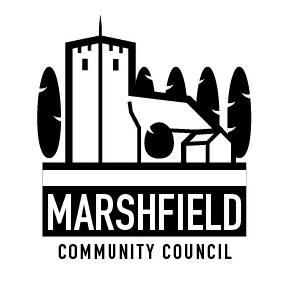                                 Serving the Communities of Castleton and Marshfield            Chairperson: Mr Mathew Taylor      Clerk: Mr G C Thomas  4 Kenilworth Road Newport South Wales NP19 8JQ                         Tel: 01633 664285	                        e-mail:marshfieldcommunitycouncil@gmail.comDear CouncillorThe next meeting of Marshfield Community Council will be held at the Village Hall, Wellfield Road, Marshfield on TUESDAY 12th July 2016 commencing at  7:30p.m.Yours sincerelyG C ThomasClerkAGENDANo.ItemTime (mins)1Apologies.22Declaration of interests.13To receive a presentation from Julian Hayman, Engagement Development Manager, Aneurin Bevan University Health Board about Minor Injury Units.304Time allowed for members of public to speak (In line with Standing Order on Public Participation in Meetings).155Police Matters:a) To receive correspondence about parking at Craig Yr Haul, Castletonb) Police Reportc) Other police matters156To meet persons interested in filling the two vacancies on the Council and to consider co-option to fill the vacancies.157To receive the resignation from the Council of Mr James Rowlands and to declare a vacancy.58To confirm the minutes of the Council Meeting held on 12th June 2016 (attached).29Review of actions arising from previous Council meeting held on 14th June 2016.   1510To receive details of the Pre-Inquiry Meeting and to consider the Council’s position on the proposed M4 Black Route scheme.   1511To agree the method of competitive tendering and selection of a contractor to construct the proposed multi-use games area.  1512Financial Matters:To consider payment for additional hours worked by the Clerk from 1st April 2016 to 14th June 2016.Other financial matters.   2013Planning Matters:a) To approve and adopt the minutes of the Planning Committee held on 21st June 2106 (attached)b) To consider a response to Newport City Council for the following planning applications:MCC 816 - 16/0428Site: Karelia, Wellfield Road, Marshfield, Cardiff, CF3 2UBProposal: Part Single Storey, Part Two Storey Side and Rear Extension to Form Granny Annex to be used in Conjunction with Main HouseMCC 817 – 16/0495Site: 14 Tynewydd Drive, Castleton, CF3 2SBProposal: 20% Crown Thin Oak Tree, Protected by Order 4/84c) Other planning matters  1014Correspondence1015Communication:a) To consider the promotion of Council activities.b) To agree items to be included in the monthly communication to residents in the Marshfield Mail and any posts required to the Community Council website. 1516Any other business.10There will be no monthly Council meeting in August. The September Council meeting is scheduled for Tuesday 13th September.There will be no monthly Council meeting in August. The September Council meeting is scheduled for Tuesday 13th September.There will be no monthly Council meeting in August. The September Council meeting is scheduled for Tuesday 13th September.